Roue des émotions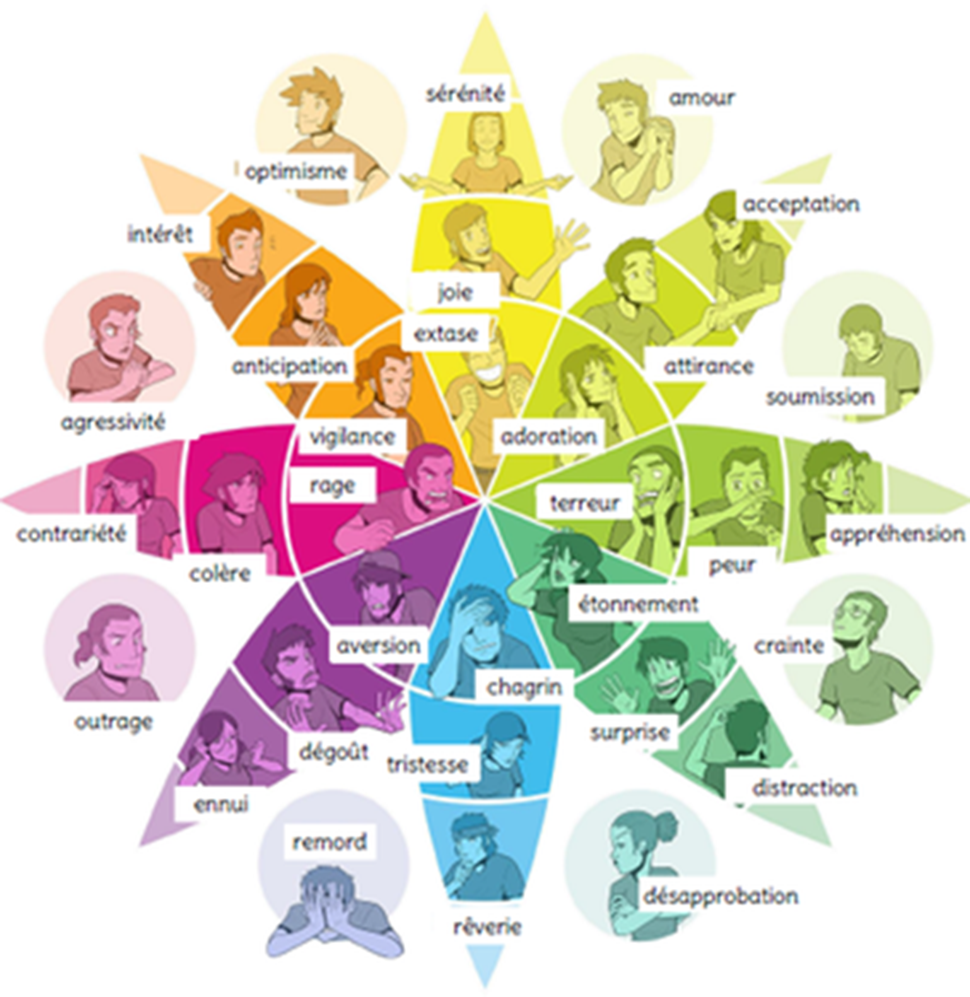 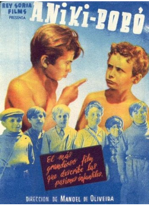 ANIKI BOBOInspection des écoles françaises de l’Afrique de l’OuestFiche n° 3LES EMOTIONS A TRAVERS LES PERSONNAGES ET LES EVENEMENTSLES EMOTIONS A TRAVERS LES PERSONNAGES ET LES EVENEMENTSN° ObjectifsDéroulementDocuments, matériel1Observer, identifier et nommer les émotions des enfants-Visionnage globale de la séquence-Lister des émotions que les élèves ont repérées-Découverte de la roue des émotions-Nouveau visionnage plan par plan pour affiner l’identification des émotions exprimées par les personnages avec l’aide de la roue.Séquence de l’accident(de la comptine jusqu’à la chute d’Eduardo)Roue des émotions2Observer, identifier et nommer les émotions des enfants-Visionnage globale de la séquence-Lister des émotions que les élèves ont repérées-Découverte de la roue des émotions-Nouveau visionnage plan par plan pour affiner l’identification des émotions exprimées par les personnages avec l’aide de la roue.Séquence de l’accident(de la comptine jusqu’à la chute d’Eduardo)Roue des émotions3Réinvestir le vocabulaire des émotions à l’oral ou dans une production d’écritCréer un répertoire (dictionnaire) des émotions : trouver des situations ou des définitions de chacune des émotions à l’oral et/ou à l’écrit.Répertoire d’images avec des portraits émotionnels4Réinvestir le vocabulaire des émotions à l’oral ou dans une production d’écritCréer un répertoire (dictionnaire) des émotions : trouver des situations ou des définitions de chacune des émotions à l’oral et/ou à l’écrit.Répertoire d’images avec des portraits émotionnels5Réinvestir en arts visuels l’expression des émotions-Mimer des émotions-Prendre des photos des élèves mimant ces émotions-Créer un jeu de devinettes sur les émotions (faire correspondre une photo à une émotion…Appareil photo (téléphone)